Alliance for Wisconsin Youth Substance Abuse Prevention Coalition Sustainability TrainingCommunity Anti-Drug Coalitions of America (CADA) defines coalition sustainability as, “The ability to maintain the human, social and material resources needed to achieve your coalition’s long-term goals for community change”. A sustainability plan helps assure the ongoing vitality of the coalition’s internal structure and processes, and the viability if its strategies in the community. The Department of Health Services, in collaboration with the Center for the Application of Prevention Technologies (CAPT) to provide a day-long training to coalitions focused on sustainability. This training will focus not only on sustainable funding, but sustainable outcomes. CAPT experts will conduct these trainings with the goal of providing coalitions with new tools and ideas for coalition sustainability. Topics will include core components of sustainability planning, self-assessment, and sustaining the SPF process and positive outcomes.   To register please complete the attached form and submit it to Raina Zwadzich at: Mary.zwadzich@wisconsin.gov, or fax to 608-266-1533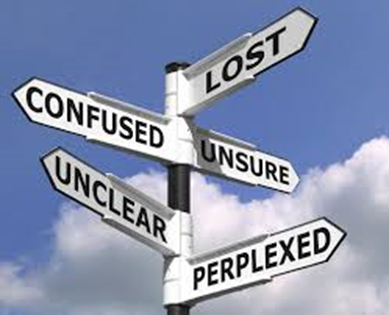 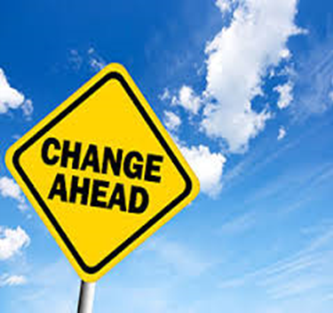 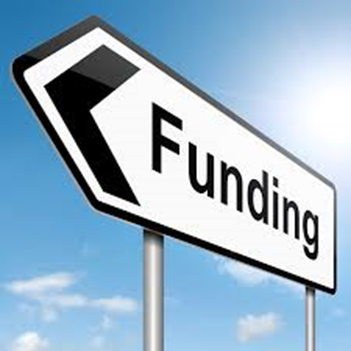 